Document réalisé à partir du document d’accompagnement Eduscol :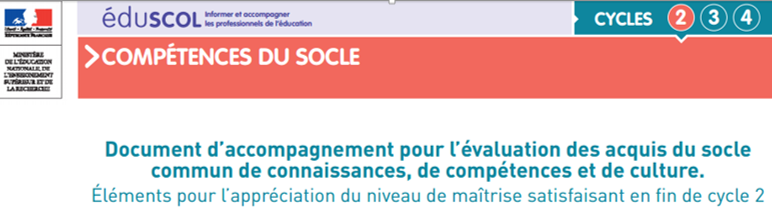 Composantes du S4CEn fin de cycle 2,  l’élève qui a une maitrise satisfaisante (niveau 3) parvient à :Indicateurs de réussiteComprendre et s’exprimer à l’oral :Ecouter pour les comprendre des messages oraux ou des textes lus par un adulte. • Pratiquer avec efficacité trois formes de discours attendues : raconter, décrire, expliquer. • Participer avec pertinence (en adoptant les règles usuelles de la conversation ; en restant dans le propos) à un échange : questionner, répondre à une interpellation, exprimer une position personnelle (accord ou désaccord, avis, point de vue..), apporter un complément… • Dire de mémoire un texte devant un auditoire (poème, courte scène…).Lire et comprendre l’écritIdentifier des mots rapidement : décoder aisément des mots inconnus réguliers, reconnaître des mots fréquents et des mots irréguliers mémorisés. • Lire et comprendre en autonomie des textes inconnus adaptés à la maturité et à la culture scolaire d’élèves de 9 ans. • Lire à voix haute avec fluidité, après préparation, un texte d’une demiEcrireCopier ou transcrire, dans une écriture lisible, un texte d’une dizaine de lignes. • Rédiger un texte d’environ une demi-page, cohérent, organisé, ponctué, pertinent par rapport à la visée et au destinataire.Utiliser à bon escient les régularités qui organisent la langue française• Orthographier les mots les plus fréquents (notamment en situation scolaire) et les mots invariables mémorisés. • Raisonner pour réaliser les accords dans le groupe nominal d’une part (déterminant, nom, adjectif), entre le verbe et son sujet d’autre part (cas simples : sujet placé avant le verbe et proche de lui ; sujet composé d’un groupe nominal comportant au plus un adjectif).Comprendre à l’oralComprendre des mots familiers et des expressions très courantes, des phrases simples au sujet de soi, de sa famille et de l’environnement concret et immédiat, si les locuteurs ou interlocuteurs parlent lentement et distinctement. • Comprendre un récit court et simpleS’exprimer à l’oralUtiliser des expressions et des phrases simples dans des situations d’échanges familières. • Poser des questions simples. Répondre à de telles questions.Utiliser les nombres entiers•Comprendre et utiliser des nombres entiers pour dénombrer, ordonner, repérer, comparer. • Nommer, lire, écrire, représenter des nombres entiers • Calculer avec des nombres entiersReconnaitre des solides usuels et des figures géométriques•Reconnaitre, nommer, décrire, reproduire quelques solides. • Reconnaitre, nommer, décrire, reproduire, construire quelques figures géométriques. • Reconnaitre et utiliser les notions d’alignement, d’angle droit, d’égalité de longueurs, de milieu, de symétrie.Se repérer et se déplacer• (Se) repérer et (se) déplacer en utilisant des repères et des représentations.De manière générale, l’évaluation en fin de C2 pour attester une maîtrise satisfaisante ( niveau 3) vise à vérifier que les élèves savent réorganiser leur motricité en fonction du but à atteindre et qu’ils disposent d’un répertoire moteur large leur permettant de s’adapter à des situations variées, concrètes, renvoyant à de grandes catégories de problèmes moteurs. En outre, il est intéressant de s’assurer que les élèves peuvent assurer des rôles divers (chronométreur, juge de ligne, etc.).S’exprimer par des activités, physiques, sportives ou artistiques, impliquant le corps :• Courir, sauter, lancer à des intensités et des durées variables dans des contextes adaptés. • Savoir différencier : courir vite et courir longtemps / lancer loin et lancer précis / sauter haut et sauter loin. • Accepter de viser une performance mesurée et de se confronter aux autres• Se déplacer dans l’eau sur une quinzaine de mètres sans appui et après un temps d’immersion. • Réaliser un parcours en adaptant ses déplacements à un environnement inhabituel. L’espace est aménagé et sécurisé. • Respecter les règles de sécurité qui s’appliquent•Mobiliser le pouvoir expressif du corps, en reproduisant une séquence simple d’actions apprise ou en présentant une action qu’il a inventée. • S’adapter au rythme, mémoriser des pas, des figures, des éléments et des enchainements pour réaliser des actions individuelles et collectivesDans des situations aménagées et très variées : • S’engager dans un affrontement individuel ou collectif en respectant les règles du jeu. • Contrôler son engagement moteur et affectif pour réussir des actions simples. • Connaitre le but du jeu. • Reconnaitre ses partenaires et ses adversaires.Pratiquer et comprendre les langages artistiques•Mener à bien une production artistique dans le cadre d’un projet personnel ou collectif. • Mobiliser sa voix parlée et chantée au bénéfice d’une reproduction expressive. • Mobiliser des moyens plastiques diversifiés au service d’une expression et d’une création artistiques. • Mettre en œuvre les conditions d’une écoute attentive et précise.• Observer et décrire les œuvres et les productions artistiques en utilisant quelques notions des langages artistiques. • Exprimer un avis ou une intention adossés à une sensibilité personnelle à propos d’une œuvre d’art, d’une interprétation vocale, d’une production plastique.Organiser son travail personnel•Mettre en œuvre les méthodes apprises et mobiliser les ressources découvertes en classe pour travailler seul.Coopérer avec des pairs•Mener à bien une activité en dialogue avec d’autres.Rechercher et traiter l’information au moyen d’outils numériques•Utiliser les outils numériques découverts en classe pour communiquer, rechercher et restituer des informations. • Tenir compte des règles de la charte d’utilisation des systèmes d’information utilisée dans la classe.S’exprimer et respecter l’expression d’autruiExprimer et justifier un avis ou un point de vue personnel dans un échange où d’autres peuvent faire de même. • Faire part de ses émotions dans des situations particulières.Prendre en compte les règles communes•Se référer à des règles et adopter un comportement adéquat.Manifester son appartenance à un collectif•Contribuer à la vie collective et au bon déroulement des activités dans la classe et dans l’école en assumant des responsabilités. • Reconnaître des symboles de la République française.Résoudre des problèmes élémentaires•Résoudre des problèmes en utilisant des nombres entiers et le calcul. •Résoudre des problèmes impliquant des longueurs, des masses, des contenances, des durées, des prix. Mener quelques étapes d’une démarche scientifique•Conduire des observations. •Réaliser des expériences simples dans le cadre d’une démarche scientifique. •Citer les caractéristiques d’un être vivant ; identifier des interactions entre les êtres vivants (relations alimentaires, communication, …). •Connaître les trois états de la matière •Décrire le rôle et les fonctions d’un objet technique. •Argumenter son propos et écouter ceux des autres élèves. •Connaître les règles de sécurité de base Mettre en pratique des comportements simples respectueux des autres, de l’environnement, de sa santé•Mettre en œuvre des premiers principes d’hygiène de vie et de respect de l’environnement Situer et se situer dans l’espace et le temps•se repérer dans l’espace et le représenter ; • situer un lieu sur une carte, sur un globe, ou sur des représentations présentées sur un support numérique. • se repérer dans le temps et comparer des durées. • repérer et situer quelques évènements dans un temps long. se repérer dans l’espace et le représenter ; Analyser et comprendre les organisations humaines et les représentations du monde•Comparer quelques modes de vie des hommes et des femmes et quelques représentations du monde•Identifier des paysagesImaginer, élaborer et produire•Réaliser et donner à voir, individuellement ou collectivement, des productions plastiques de natures diverses. •Imaginer des organisations simples à partir d’éléments sonores. 